UNIVERSITATEA ȘTEFAN CEL MARE DIN SUCEAVAFACULTATEA DE EDUCAȚIE FIZICĂ ȘI SPORTRaportul decanului2015Organizarea facultății pe domenii și programe de studiuFEFS și-a orientat misiunea și obiectivele proprii în concordanță cu misiunea și obiectivele generale ale universității, precum și cu cerințele actuale de formare a specialiștilor capabili sa contribuie la ridicarea nivelului educativ cu privire la standardele de sănătate și de viață a populației. Misiunea Facultății de Educație Fizică și Sport de la Universitatea Ștefan cel Mare din Suceava este una didactică și de cercetare științifică. Programele de studiu care au funcționat în anul 2015 sunt:Educație fizică și sportivă – licență, acreditat din anulKinetoterapie și motricitate specială – licență, acreditat din anulEducație fizică școlară și activități extracurriculare – masterat, acreditat din anul care funcționează în cadrul Departamentului de Educație Fizică și Sport;Balneofiziofinetoterapie – autorizat din anulNutriție și dietetică – autorizat din anulcare funcționează în cadrul Departamentului de Sănătate și Dezvoltare Umană.Începând cu anul universitar 2016/2017, in cadrul facultății va funcționa și programul de studii de masterat Kinetoprofilaxie, recuperare și remodelare corporală pentru a satisface necesitatea de a oferi tuturor absolvenților de studii de lecență, posibilitatea de a-și continua studiile pentru o înaltă calificare profesională. Cele mai importante obiective cu privire la structura facultăţii vizează înfiinţarea studiilor doctorale în domeniul Ştiinţa Sportului şi Educaţiei Fizice, consolidarea şi acreditarea celor două programede studii de licenţă de la Departamentul de Sănătate şi Dezvoltare Umană şi, în această perspectivă, înfiinţarea unui nou program de studii interdisciplinare de masterat. Numărul de studenţi. După 14 ani de la reluarea studiilor de învățământ superior de specialitate la Suceava, Facultatea de Educaţie Fizică şi Sport are o structură echilibrată și stabilă pe programe și trepte de studiu, cu un număr de studenți relativ constant, de la o promoție, la alta. Capacitatea de școlarizare pe facultate se prezintă astfel:locuri la studii de licență – 195/promoțielocuri la studii de masterat – 50/promoție, iar începând cu 2016/2017, 100 de locuri.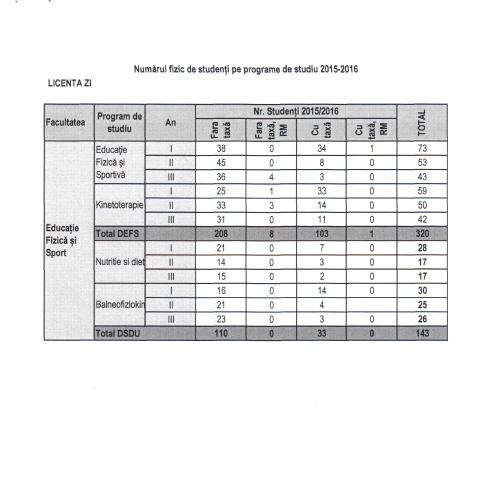 Necesitatea abordării studiilor doctorale la facultatea noastră reprezintă principala preocupare și obiectiv strategic pentru perioada pe care o parcurgem. Cadre didacticeÎn anul 2015, în cadrul faultăţii noastre au activat 11 cadre didactice titulare:        			DEFS		DSDU		TOTALasistenţi            	 2					2 lectori    		 4		2			6conferenţiari	 3		1			4profesori 		 2		1			3precum şi un număr de  10  cadre didactice asociate:			DEFS		DSDU		TOTALasistenţi            	 2					2 lectori    		 4		2			6conferenţiari	 		1			1profesori 		 		1			1Structura actuală a corpului didactic al Facultăţii de Educaţie Fizică şi Sport, impune masuri de atragere a tinerilor absolvenţi de studii de specialitateCercetarea ştiinţificăÎn strânsă legătură cu aceasta, dar și cu misiunea facultății, în anul 2014, a luat ființă Centrul de Cercetare Interdisciplinară în Științele Motricității și Sănătății Umane.În consecință, activitatea de cercetare științifică se poate organiza, desfășura și concretiza în materiale ștințifice, într-un cadru adecvat, completat și prin existența revistei de specialitate a FEFS, Tendințe și Perspective în Educație Fizică și Sport, ajunsă în acest an la al   număr.Facultatea de Educaţie Fizică şi Sport organizează o dată la doi ani Conferinţa Internaţională. Înfiinţarea Cercului Ştiinţific Studenţesc Evrika se încadrează în preocuparea permanentă a Facultăţii de Educaţie Fizică şi Sport Suceava, de a atrage şi îndruma studenţii cu potenţial, în direcţia cercetării ştiinţifice specifice domeniului, de a-i  integra în echipe de cercetare interdisciplinare deschizându-le noi orizonturi pe linie de cercetare ştiinţifică.
            Prezentul cerc îşi propune să devină o interfaţă între teoria şi practica domeniului contribuind la formarea aptitudinilor euristice şi  pragmatice a participanţilor, pregătindu-i pe aceştia pentru activitatea de cercetare .

Obiective: Organizarea si efectuarea unor dezbateri tematice; Identificarea şi specializarea în domeniul de interes ştiinţific; Consolidarea cunoştinţelor la disciplinele de studiu; Stimularea dezbaterilor între studenţi şi profesori într-un cadru nonformal; Antrenarea tinerilor în activitatea de cercetare ştiinţifică; Pregătirea de referate şi comunicări ştiinţifice;
InternaţionalizareRelaţiile internaţionale ale Facultatţii de Educaţie Fizică şi Sport s-au realizat pe baza protocoalelor încheiate cu instituţii de invăţământ superior din Spania, portugalia, Italia, Danemarca, Polonia, Croația, Turcia.În perioada 2012-2016, studenţii şi cadrele didactice au beneficiat de un număr de 20.CalitatePrograme de Perfecţionare grade didacticeSisteme de evaluare şi asigurare a calităţii din facultateSistemul de evaluare a calităţii în Facultatea de Educaţie Fizică şi Sport este structurat conform normelor şi regulamentelor interne referitoare la calitate, cu aspecte particulare date de specificitatea domeniului de cunoaştere (Educaţie Fizică şi Sport, Kinetoterapie, Sănătate )Strategia facultăţii în domeniul calităţiiStrategia pentru calitate vizează:orientarea spre satisfacerea cerinţelor şi aşteptărilor studenţilor, angajatorilor şi celorlalte părţi interesate prin recunoasterea calificărilor absolvenţilor pe piaţa forţei de muncă europene cu asigurarea condiţiilor pentru libera circulaţie în cadrul economiei bazate pe cunoaştere;dezvoltarea acelor politici educaţionale care să asigure inserţia rapidă a abolvenţilor pe piaţa muncii prin reducerea duratei de acomodare la angajatori;învăţămîntul superior nu se mai adresează doar unor elite, masificarea învăţamântului superior devine o condiţie esenţială a competitivităţii economiei naţionale;atitudinea proactivă a conducerii universităţii în problema calităţii, care se exprimă prin crearea unui mediu adecvat performanţei pe toate dimensiunile activităţii;abordarea problemei calităţii în termeni strategici: misiune, valori, principii, politici, strategii, obiective;menţinerea sub control şi îmbunătăţirea continuă a proceselor din universitate;implicarea şi responsabilizarea personalului; preocuparea pentru crearea unei culturi a calităţii, cu participarea tuturor părţilor interesate;identificarea unor indicatori relevanţi ai calităţii şi introducerea de mecanisme de evaluare internă a acestora;documentarea sistemului în vederea furnizării de dovezi obiective care să creeze încredere;organizarea de activităţi de benchmarking cu alte universităţi, eventual din străinătate, pentru identificarea şi preluarea celor mai bune practici în domeniul asigurării calităţii.Principalele coordonate ale strategiei pe termen mediu ale CEACpleacă de la orientarea spre performanţă, competitivitate şi recunoaştere naţională şi europeană a universităţii noastre iar sistemul de management al calităţii va trebui să atingă următoarele ţinte strategice:Dezvoltarea culturii organizaţionale în universitate bazată pe managementul strategic şi al  calităţii;Permanetizarea conceptului de calitate a educaţiei şi operaţionalizarea acestuia la nivelul tuturor facultăţilor, departamentelor, serviciilor şi compartimentelor din universitate;Mobilizarea întregului personal al universităţii în direcţia desfăşurării tuturor activităţilor în regim de asigurare a calităţii;Sensibilizarea şi instruirea permanentă a personalului universităţii privind asigurarea şi managementul calităţii;Revizuirea regulamentului de funcţionare a comisiei pentru evaluarea şi asigurarea calităţii;Conştientizarea necesităţii de asumare a răspunderii de către conducerile facultăţilor, departamentelor, serviciilor şi a celorlalte compartimente din universitate, precum şi a răspunderii individuale pentru asigurarea calităţii fiecărui program de studiu şi a tuturor activităţilor desfăşurate;Antrenarea studenţilor, a angajatorilor şi a altor factori interesaţi în activitatea de asigurare şi de evaluare internă a calităţii;Urmărirea implementării Sistemului de management al calităţii (SMC) la nivelul tuturor compartimentelor din universitate şi monitorizarea acestuia;Coordonarea aplicării tuturor procedurilor şi a activităţilor de evaluare şi asigurare a calităţii;Urmărirea cunoaşterii politicii şi a obiectivelor calităţii, a criteriilor, standardelor, standardelor de referinţă şi a indicatorilor de performanţă elaborate de ARACIS;Întărirea capacităţii manageriale la diverse niveluri şi dezvoltarea conceptului de „leadership”;Dezvoltarea de parteneriate cu organismele similare din ţară şi străinătate şi cu ARACIS;Conştientizarea răspunderii sociale şi publice a tuturor celor implicaţi în derularea programelor de studiu din universitate şi asumarea responsabilităţii acestora pentru calitatea contribuţiei lor;Asigurarea transparenţei tuturor aspectelor privind asigurarea şi managementul calităţii în universitate;Evaluarea periodică a implementării şi aplicării SMC şi propunerea de soluţii preventive / corective sau de îmbunătăţire;Constituirea unei baze proprii de date.Întocmirea de rapoarte anuale de evaluare internă privind calitatea educaţiei din universitate şi publicarea / afişarea acestora.Calitatea educaţiei constituie o prioritate, fiind o condiţie indispensabilă pentru ameliorarea ocupării profesionale, a coeziunii sociale şi a competitivităţii economice. Calitatea în educaţie este asigurată prin următoarele procese:planificarea şi realizarea efectivă a rezultatelor aşteptate ale învăţării;monitorizarea rezultatelor;evaluarea internă a rezultatelor;evaluarea externă a rezultatelor;îmbunătăţirea continuă a rezultatelor în educaţie.Asigurarea calităţii educaţiei este centrată preponderent pe rezultatelor învăţării. Rezultatele învăţării sînt exprimate în termeni de cunoştinţe, competenţe, valori şi atitudini care se obţin prin parcurgerea şi finalizarea unui nivel de învăţămînt sau program de studii.Variabile de ierarhizare utilizate în evaluarea activităţii de cercetare din fiecare domeniu de ierarhizareCercetarea ştiinţifică, teoretică şi practică în domeniul sportului şi sănătăţii în concordanţă cu necesităţile de perfecţionare a procesului de învăţământ în spaţiul naţional şi european reprezintă scopul activităţii de cercetare dezvoltată de cadrele didactice ale Facultăţii de Educaţie Fizică şi Sport	Activitatea de cercetare a cadrelor didactice din cadrul facultăţii se bazează pe elaborarea tezelor de doctorat, respectiv publicarea de articole la conferinţele ştiinţifice naţionale şi internaţionale, respectiv în revistele de specialitate din ţară şi străinatate.Cercetarea dispune de resurse logistice şi umane suficiente pentru a realiza obiectivele propuse. Există un climat şi o cultură academică centrat pe cercetare, atestat de numărul de publicaţii  de participări la congrese şi conferinţe naţionale şi internaţionale de specialitate.Activitatea de cercetare a cadrelor FEFS s-a desfăşurat în cele 3 direcţii de cercetare desfăşurate în cadrul facultăţii: PROGRAME DE CERCETARE DERULATE Publicarea de reviste ştiinţificeÎn Analele Universităţii „Ştefan cel Mare” Suceava, există Fascicula Educaţie Fizică şi Sport „Ştiinţa şi arta mişcării”  ISSN 1844-9131 (The Annals of the “Ştefan cel Mare” University Physical Education and Sport Section. The Science and Art of Movement)  unde se concretizează o parte din rezultatele  cercetării  cadrelor didactice din cadrul facultăţii.Lucrări/ articole ISI publicate - articole publicate in reviste cotate ISI – 5- lucrări ştiinţifice publicate în volumele conferinţelor internaţionale cotate ISI şi/sau cele organizate de societăţi profesionale internaţionale – 7- recenzii apărute în reviste ISI - 9- număr citări în reviste ISI – 1Alte rezultate ale cercetarii - lucrări ştiinţifice publicate în reviste indexate  in BDI -  9- lucrări ştiinţifice publicate în reviste neindexate  in BDI - 6 - lucrări prezentate la conferinţe internaţionale organizate în străinătate- 4- lucrări prezentate la conferinţe internaţionale organizate în ţară- 4- lucrări prezentate la conferinţe naţionale- 0- premii şi diplome pentru activitatea de cercetare, la nivel internaţional- 1- premii şi diplome pentru activitatea de cercetare, la nivel naţional - 4- articole publicate în volumele conferinţelor internaţionale din ţară – 6- număr citări in reviste indexate BDI- 3- cărţi publicate în edituri prestigioase din strainătate - 1- cărţi în edituri româneşti recunoscute-11- brevete- 1Cercetarea este valorificată şi prin volumul ce cuprinde articolele de la Conferinţa Ştiinţifică Internaţională „Tendinţe şi perspective in cultură fizică şi sport”(Trends and perspectives in phisical culture and sports) a Facultăţii de Educaţie Fizică şi Sport.Creşterea calităţii actului didactic şi modernizarea activităţii de predare-învăţare  s-a realizat prin:Asigurarea resursei umane (personal de predare şi cercetare cu norma de bază, precum şi personal de predare şi cercetare asociat) necesare desfăşurării eficiente a activităţii de cercetare şi didactice;Integrarea mijloacelor tehnologice moderne din dotarea facultăţii în activităţile didactice;Valorificarea softurilor existente în cadrul facultăţii pentru evaluarea unor indici şi parametri funcţionali la diferite categorii de persoane (copii, sportivi, persoane cu diferite dizabilităţi) şi transpunerea rezultatelor obţinute în lucrări ştiinţifice.Utilizarea adecvată a aparaturii existente din dotarea laboratoarelor.	Preocuparea personalului didactic pentru creşterea şanselor de integrare a absolvenţilor pe piaţa muncii este confirmată de rezultatele studiilor realizate de CCOC din Universitatea Ştefan cel Mare Suceava, care indică un număr mare de absolvenţi angajaţi in domeniu studiat. În 2014 s-au înregistrat o serie de mobilităţi ale studenţilor prin programul ERASMUS după cum urmează:3 studenți outgoing - Universitatea Opole, Polonia;1 studenți outgoing – Universitatea Harran, Turcia;3 studentă incoming- Universitatea Harran, Turcia. Aceste schimburi de experienţă au facilitat îmbunătăţirea calităţii procesului didactic si dezvoltarea cunoaşterii din domeniu. Totodata  datorită similitudinii curriculelor programelor de studii din cadrul facultătii  cu programele de studii implicate in ERASMUS  mobilitătile studentilor se realizează mai usor asigurând astfel oportunităţi de angajare şi in strainatate.Calitatea resursei umane, politici referitoare la recrutarea şi formarea personalului	Factorul uman fiind principala resursă a facultăţii, o atenţie deosebită este acordată instruirii, perfecţionării şi promovării personalului din facultate, respectiv prin recrutarea şi promovarea cadrelor didactice pe baza unei metodologii şi a unui sistem riguros de criterii aprobate de Consiliul Academic al Facultăţii şi Senat care au în vedere performanţele obţinute în timpul studenţiei şi/sau activitatea didactică şi ştiinţifică. Pentru aceasta  s-au instituit următoarele: - conceperea unui sistem coerent şi riguros de recrutare, evaluare şi promovare a personalului academic; - încurajarea şi susţinerea doctoranzilor în parcurgerea în termen a activităţilor din planul individual de pregătire; - stabilirea criteriilor vizând perfecţionarea personalului – condiţie de asigurare a calităţii în activitatea didactică şi de cercetare; - actualizarea periodică a fişelor posturilor; - elaborarea criteriilor de evaluare a personalului; - atragerea şi stimularea personalului în iniţierea şi organizarea de programe interuniversitare pe plan intern şi internaţional în domeniul cercetării şi activităţii didactice; - perfecţionarea evaluării cadrelor didactice de către studenţi; aceasta să reprezinte o oglindire a efectului activităţii academice a profesorului; - dezvoltarea capacităţii de cercetare a colectivelor din facultate prin cooptarea unor specialişti de valoare. Evaluarea periodică a cadrelor didacticeComisia CEAC de la nivelul facultăţii şi-a însuşit procedurile şi regulamentele interne ale universităţii, privind evaluarea periodică a calităţii corpului profesional. În acest sens, s-au avut în vedere următoarele aspecte:Evaluarea cadrelor didactice de către studenţi	Evaluarea cadrelor didactice de catre studenti a fost efectuată în perioada 23.02.2015 – 8.03.2015 conform procedurii de evaluare a cadrelor didactice de către studenţi. Nu au fost înregistrate probleme în realizarea acestei activităţi, evaluarea cadrelor didactice de către studenţi folosind chestionarele desfăşurându-se normal.Au fost evaluate 16 cadre didactice cu norma de bază în FEFS, care au susţinut activitate didactică în semestrul I, anul universitar 2014/2015. În urma evaluării pentru anul 2014, 15 cadre didactice au obţinut calificativul FOARTE BINE iar 1 cadru didactic calificativul BINEEvaluarea colegială	Conform regulamentului de evaluare a corpului profesoral, evaluarea se face de preferinţă la finalul anului universitar, în urma evaluării colegiale toate cele 16 cadre didactice au obţinut calificativul FOARTE BINE.Raportul  anual  al directorilor de departament privind evaluarea cadrelor didactice arată că cele 16 cadre didactice examinate au obţinut calificativul FOARTE BINE.Autoevaluarea cadrelor didactice din FEFS s-a realizat cu respectarea regulamentului USV privind evaluarea calităţii corpului profesoral. Au fost întocmite şi predate de directorii de departament situaţiile, centralizatoare cu punctajele obţinute de fiecare cadru didactic, pentru fiecare indicator  din fişa de autoevaluare a cadrelor didactice. 	Raportul anual privind  autoevaluarea arată că 10 cadre didactice evaluate au obţinut calificativul de FOARTE BINE, 2 cadre didactice BINE, 2 cadre didactice SATISFĂCATOR şi 2 cadre didactice nesatisfăcător. Ca urmare a evaluărilor anterioare  raportul anual privind evaluarea finală arătă că  12 cadre didactice examinate au obţinut calificativul de FOARTE BINE şi 4 au obţinut calificativul de BINE.Centrarea pe student a activităţilor didactice şi socialeLa nivelul FEFS, centrarea pe student a activităţilor didactice şi sociale se realizează prin: utilizarea videoproiectoarelor din sălile de curs şi seminar în vederea susţinerii de prelegeri care facilitează dobândirea cunoştinţelor formative de bază, prin utilizarea exemplelor practice, studiilor de caz, prezentărilor digitale;asigurarea dialogului în afara orelor de curs şi laborator prevăzute în planul de învăţământ, a minim 2 ore de consultaţii şi îndrumare la proiecte. De asemenea, este încurajată utilizarea poştei electronice între studenţi, cadre didactice şi secretariat; accesul la informaţii în format electronic (suport curs, aplicaţii, alte materiale didactice în format digital) prin Internet sau Intranet;activităţi de cercetare în cadrul cercurilor ştiinţifice, în care sunt implicaţi studenţi de la diferite forme de învăţământ; monitorizarea studiului individual al studenţilor prin teste la curs şi aplicaţii; asigurarea bazei materiale pentru desfăşurarea activităţilor practice în echipe  care să favorizeze participarea activă a studenţilor şi să faciliteze comunicarea cu cadrul didactic; îndrumarea privind problemele de ordin profesional sau social ale studenţilor este realizată de către coordonatorii programelor de studii, îndrumătorii anilor de studiu şi tutorii de grupe;studenţii beneficiază de activitatea permanentă în universitate a Centrului de consiliere şi orientare în carieră a studenţilor;aplicarea consecventă a procedurii referitoare la elaborarea şi revizuirea  periodică a planurilor de învăţământ pentru a corespunde dinamicii pieţei calificărilor universitare şi profesionale;asigurarea, prin intermediul bibliotecii, a resurselor pentru pregătirea studenţilor (manuale, tratate, referinţe bibliografice) pentru toate programele de studiu şi a unor puncte de documentare atât în format clasic, cât şi în format electronic. În bibliotecă există abonamente la reviste de specialitate, atât din ţară, cât şi din străinătate;stimularea studenţilor cu performanţe bune la învăţare prin: acordarea de burse de merit, burse de studiu în străinătate, locuri în tabere, premii şi diplome la sesiuni de comunicări ştiinţifice, premii pentru cei mai buni studenţi din an, includerea în colective de cercetare la nivel de catedră/facultate, participarea la programe de mobilităţi în universităţi din străinătate cu care USV are acorduri bilaterale;acces gratuit la reţeaua Internet, atât din spaţiile de învăţământ, cât şi din cămine pentru studenţii universităţii;organizarea în cadrul FEFS a următoarelor manifestări studenţeşti:Sesiunea locală şi internatională de comunicări ştiinţifice a studenţilor, Marşul ,,Pledoarie pentru demnitate” organizat cu ocazia zilei internaţionale a persoanelor cu handicapCupa USV la handbalCupa USV la polo pe apăCupa „1 decembrie” la voleiCupa USV la înotSpectacol de iarna Streetball USVConcurs de gimnastică şi dans GYMDANCE USV  Turneu universitar de fotbalTenis de câmp USVConcurs de schi Cupa USV la baschetTenis de masă USVVolei în apăSănătate prin mişcare FEFS (cadre didactice şi studenţi)sprijinirea studenţilor pentru a participa la alte concursuri decât cele organizate în cadrul FEFS, precum şi la o serie de manifestări studenţeşti desfăşurate în afară, dintre care se pot aminti: Sesiunea Naţională de Comunicări Ştiinţifice Competiţionale Studenţeşti, ediţia a X-a, cu tema:  ”Cercetări interdisciplinare în formarea viitorilor specialişti în domeniul Educaţie Fizică şi Sport” 25 aprilie 2014 Bacău;Sesiunea de Comunicări Ştiinţifice Studenţesti cu participare internaţională “Performanţa în Educaţie Fizică, Sport şi Kinetoterapie în spaţiul european al anului 2013”, 9 mai 2014  Galaţi;Conferinţa ştiinţifică Internaţională Studenţească cu tema “Probleme actuale ale teoriei şi culturii fizice”, ediţia a XVII-a, care s-a desfăşurat în perioada 16-17 Mai 2014 Chisinău;Conferinţă  Ştiintifică Internaţională Studenţească ,,Stiinţa şi Arta Mişcării, 23 Mai 2014, SuceavaCampionatul National Universitar de Atletism, Bacău, 2014;Campionatul National Universitar de Volei masculine şi feminin, Bacău, 2014;Campionatul National şi Liga I  Handbal masculin, 2014;Cupa României Handbal masculin 2014;sprijinirea organizaţiilor studenţeşti din cadrul USV: Liga studenţilor din Universitatea,, Ştefan cel Mare” Suceava;Asociaţia studenţilor din Universitatea,, Ştefan cel Mare” Suceava.realizarea orarului formaţiilor de studiu în corelaţie cu cel al cantinei studenţeşti, asigurându-se tuturor pauze de masă. Clubul Sportiv Universitatea organizează şi desfăşoară activităţi de performanţă şi de masă cu studenţii iar cadrele didactice şi alte categorii de personal din universitate au la dispoziţie în timpul liber o bază sportivă ce cuprinde un teren de sport acoperit cu  gazon artificial amenajat pentrufotbal, handbal, tenis de câmp, atletism şi două săli de sport.Bursele oferite studenţilor se acordă în conformitate cu Regulamentul cadru de acordare a burselor studenţilor.Dezvoltarea bazei materialeFacultatea Educaţie Fizică şi Sport dispune de acel patrimoniu care contribuie în mod eficace la realizarea misiunii şi obiectivelor stabilite.	Respectând obiectivele activităţilor didactice şi de cercetare, Facultatea Educaţie Fizică şi Sport asigură spaţii care corespund specificului său, prin săli de cursuri  seminarii şi laboratoare didactice în concordanţă cu normele tehnice, de siguranţă şi igienico-sanitare în vigoare.Calitatea acestora este evaluată în funcţie de suprafaţă, volum, starea tehnică, numărul total de studenţi, numărul de personal didactic şi de cercetare, diferenţiate pe domenii, programe de studii şi instituţional prin raportare la normele menţionate. Indicatorul se referă şi la spaţiul de cazare şi la alte spaţii oferite studenţilor pentru activităţi sociale, culturale sau sportive.	Dotarea sălilor de curs/seminar şi a laboratoarelor didactice şi de cercetare corespunde stadiului actual de dezvoltare a cunoaşterii ştiinţifice şi este comparabilă cu cea din universităţile dezvoltate din Europa şi cu bunele practici internaţionale. 	Laboratorul de Informatică, dotat cu 16 calculatoare de ultimă generaţie şi software, asigura accesul a 2 studenţi pe calculator. Complexul de Kinetoterapie şi Nataţie asigură condiţiile necesare desfăşurării activităţii didactice şi ştiinţifice datorită dotării cu aparatură şi tehnică specifică de ultimă generaţie. O parte din cadre didactice asigură activităţi de înot şi kinetoprofilaxie, oferind astfel  posibilitatea studenţilor de a petrecere timpul liber  într-un mod plăcut şi util.Biblioteca universităţii, utilizată şi de studenţii de la Educaţie Fizică şi Sport, asigură o bibliografie variată, compusă din: cursuri şi manuale, enciclopedii şi dicţionare, diverse alte instrumente de lucru, sinteze, monografii etc, la care se adaugă un număr apreciabil de periodice româneşti şi străine. Facultatea de Educaţie Fizică şi Sport dispune de surse de finanţare şi de resurse financiare, pe termen scurt (anual) şi în perspectivă (pentru minimum trei/patru ani succesivi), pe care le alocă pentru a realiza în mod adecvat misiunea şi obiectivele pe care şi le-a fixat. Aceste resurse provin de la buget, din taxele de şcolarizare, taxele de admitere, sponsorizări sau alte tipuri de activităţi. Facultatea dispune de un buget anual realist, precum şi de politici financiare pe termen scurt şi mediu, cu referire la sustenabilitatea financiară.Transparenţa informaţiilor de interes publicPrin intermediul paginii web a universităţii şi a link-urilor către facultăţi se oferă o gamă variată de informaţii actualizate care prezintă interes pentru studenţi sau pentru cei ce vor să beneficieze de serviciile de educaţie ale Universităţii „Ştefan cel Mare”: domeniile şi programele de studiu, servicii studenţeşti, facilităţi oferite, diplome emise, perspective de dezvoltare ş.a. 	Pagina web a universităţii este accesibilă în limbile română şi engleză, iar informaţia oferită este comparabilă din punct de vedere calitativ şi cantitativ cu cea oferită de universităţi din spaţiul european.Facultatea de Educaţie Fizică şi Sport asigură transparenţa publică a datelor şi informaţiilor, în formă tipărită şi în formă electronică, în ceea ce priveşte calificările şi programele de studiu, actualitatea, corectitudinea desfăşurării procesului didactic.Concluzii şi măsuri pentru îmbunătăţirea calităţiiComisia de evaluarea a calităţii din cadrul FEFS propune:Atragerea de noi surse de finanţare prin dezvoltarea parteneriatelor publice-private, pentru a dezvolta activitatea de cercetare ştiinţifică a facultăţii şi pentru a extinde baza materială existentă;Îmbunătăţirea activităţii de promovare a imaginii FEFS pentru atragerea unui număr  cât mai mare de studenţi. Pentru ameliorarea raportului dintre numărul de cadre didactice şi studenţi se propune scoaterea la concurs a unor posturi ocupate la plata cu ora şi, de asemenea, realizarea unei estimări privind acoperirea orelor cu titulari, astfel încât să nu se depăşească numărul de norme prevăzut în Legea educaţiei naţionale, nr.1/2011;Sintetizând şi analizând cele prezentate mai sus se pot menţiona următoarele concluzii:Puncte tari:Facultatea de Educaţie Fizică şi Sporteste un element de referinţă în comunitatea locală şi naţională şi un partener credibil pe plan internaţional. Procesul didactic este adaptat în permanenţă centrării învăţământului pe student. Bază materială şi dotări moderne adecvate cerinţelor actuale. Relaţiile internaţionale dezvoltate de facultate, respectiv departament responsabil program de studiu, conturează un potenţial de colaborare în domeniul învăţământului şi cercetării. Ofertă de învăţământ  diversificată. Asigurarea unor facilităţi conexe: burse, cazare în cămine moderne, activităţi culturale, servicii medicale. Acoperire corespunzătoare cu cadre didactice a procesului didactic. O structură eficientă pe vârste şi specializări a personalului didactic cu asigurarea continuităţii şi colaborării între generaţii. Colectiv tânăr care deţine titlul de doctor sau este la finalizarea studiilor doctorale, având posibilităţi mari de promovare şi acces la titlurile superioare.Cultură instituţională de calitate în procesul de instruire.  Puncte slabe:Motivaţie salarială încă slabă  pentru poziţiile didactice de lector şi asistent. Finanţarea insuficientă pentru întreţinerea şi dezvoltarea continuă a bazei materialeInsuficienta comunicare cu mediul de afaceri local şi naţional. Insuficienta preocupare a întregii structuri universitare în legătură cu recrutarea candidaţilor, publicitate, colectarea ofertei de locuri de muncă, promovarea specializărilor. Supraaglomerarea personalului academic cu activităţi şi probleme administrative. Oportunităţi: Campus universitar cu toate facilităţile şi în continuă transformare şi modernizare. Sprijin din partea comunităţii locale. Corp profesoral bine pregătit. Modernizarea continuă a infrastructurii pentru procesul de învăţământ şi cercetare. Capacitatea de adaptare rapidă la modificările din piaţa muncii datorită structurii mixte a corpului didactic. Ameninţări:Factor demografic deficitar, în următorii 5 ani. Schimbarea ponderilor în orientarea absolvenţilor spre învăţământul superior şi deplasarea centrelor de interes ca urmare a dezvoltării relativ lente a judeţelor din zonă şi a nivelului de dezvoltare economică redus al acestora. Dificultatea carierei intelectuale. Migraţia cadrelor didactice tinere spre sectoare de activitate din ţară şi străinătate ce oferă avantaje materiale.  Imposibilitatea materializării integrale a potenţialului rezultat din cercetarea ştiinţifică.Decan,Prof. univ. dr. Petru GHERVANNr.  crt.Denumire programTipCursanţi 2013/2015Cursanţi 2014/20161Educaţie fizică şi sportGrad didactic I16251Educaţie fizică şi sportGrad didactic II 18 31EXPLICAŢIINUMĂRFINANTAREEDUCAŢIE FIZICĂ ŞI SPORT: ROLUL, LOCUL SI IMPORTANTA ACTIVITATILE DE TIMP LIBER SI EXTRACURRICULARE IN SOCIETATEA CONTEMPORANAREFORMA CURRICULARĂ ÎN  ÎNVĂŢĂMÂNTUL DE EDUCAŢIE FIZICĂ ŞI SPORTNOI ASPECTE PRIVIND CRESTEREA EFICIENTEI IN LECTIA DE ANTRENAMENT SPORTIVSTRATEGII SI POLITICI ACTUALE DE DEZVOLTARE A  INFRASTRUCTURII FACULTATILOR DE PROFIL4INTERNĂKINETOTERAPIE: CORECTAREA ŞI PREVENIREA DEFICIENȚELOR FIZICE ÎN RÂNDUL ELEVILOR ŞI STUDENŢILOR PRIN MIJLOACELE EDUCAȚIEI FIZICE ȘI SPORTULUI REABILITAREA ÎN TRAUMATOLOGIA SPORTIVILORKINETOTERAPIA ÎN AFECTIUNILE EXTREMITĂŢII CEFALICE.KINETOTERAPIA ÎN AFECŢIUNILE NEUROMOTORII LA COPII ŞI ADULŢI. SALINO-KINETOTERAPIA. IMPORTANTA EXERCIŢIILOR DE RESPIRAŢIE ÎN PROCESUL DE RECUPERARE5INTERNĂNUTRIŢIE, DIETETICĂ ŞI RECUPERARE: ANALIZA UNOR NOI FACTORI DE RISC CE INFLUENTEAZĂ CONTROLUL INGESTIEI ALIMENTELOR SI REGLAREA GREUTĂŢII CORPULUIDETERMINAREA IMPACTULUI SOCIETAL AL DURERII LOMBARE JOASE (LOW BACK PAIN) LA PERSONALUL SOCIETĂȚIISTUDIU PRIVIND IMPACTUL SOCIO-ECONOMIC AL SCĂDERII FORȚEI MUSCULARE LA NIVELUL MÂINII PENTRU PERSONALUL CARE EFECTUEAZĂ ACTIVITATE FIZICĂ, CU DURATA DE 8-10 ORE/ZI3EXTERNĂGradul didacticNr. cadre didactice evaluateCalificativul obţinutCalificativul obţinutCalificativul obţinutCalificativul obţinutGradul didacticNr. cadre didactice evaluateFoarte bineBineSatisfăcătorNesatisfăcătorProfesor33Conferenţiar431Lector/ Şef lucrări55Asistent44Gradul didacticNr. cadre didactice evaluateCalificativul obţinutCalificativul obţinutCalificativul obţinutCalificativul obţinutGradul didacticNr. cadre didactice evaluateFoarte bineBineSatisfăcătorNesatisfăcătorProfesor33Conferenţiar44Lector/ Şef lucrări55Asistent44Gradul didacticNr. cadre didactice evaluateCalificativul obţinutCalificativul obţinutCalificativul obţinutCalificativul obţinutGradul didacticNr. cadre didactice evaluateFoarte bineBineSatisfăcătorNesatisfăcătorProfesor33Conferenţiar44Lector/ Şef lucrări55Asistent44Gradul didacticNr. cadre didactice evaluateCalificativul obţinutCalificativul obţinutCalificativul obţinutCalificativul obţinutGradul didacticNr. cadre didactice evaluateFoarte bineBineSatisfăcătorNesatisfăcătorProfesor33Conferenţiar431Lector/ Şef lucrări541Asistent422Gradul didacticNr. cadre didactice evaluateCalificativul obţinutCalificativul obţinutCalificativul obţinutCalificativul obţinutGradul didacticNr. cadre didactice evaluateFoarte bineBineSatisfăcătorNesatisfăcătorProfesor33Conferenţiar44Lector/ Şef lucrări55Asistent44